Order of Worship 
(The Renewal of the Covenant)Processional 	INTROIT:  “We Are Called”		-	Saxthorpe ChoristersTHE CALL TO WORSHIP	L: 	Behold, the tabernacle of God is with us and he will dwell with us and we shall be his people. P:  	And God himself will be with us and be our God.  L:  	Our help is in the name of the Lord our God,  P:  	Who made heaven and earth.  L:  	Our salvation is in the Lord Jesus Christ,  P:  	Who died for our sins and rose for our justification. L:  	Our confidence is in the Holy Spirit,P:  	Who enables us to become God’s children.L:  	The Lord reigns!  P:  	Let the earth rejoice. L:  	Our God reigns!  P:  	We shall be glad and wait for his word.Hymn “And Are We Yet Alive” [# 392 VIP, v 1,3, 6 an d Doxology]PRAYER FOR PURITY Song:  “Bless The Lord O My Soul”Bless the lord, O my soul,And all that is within me, bless His holy name (rep)He has done great things for me (rep)He has done great things, bless His holy nameInvitation to the Covenant Experience (page 118 MPB)THE ADORATION	(Page 119 MPB)L: 	Let us adore God, our loving Father, who created us,Who continually preserves and sustains us, who has loved us with an everlasting love, and given us the light of the knowledge of his glory in the face of Jesus Christ.P:  	We praise you, O God, we acknowledge you to be the Lord.L: 	Let us glory in the grace of our Lord Jesus Christ, 
Who, though He was rich, yet for our sakes became poor 
Who, though tempted in all points as we are, yet he was without sin: who went about doing good and preaching the gospel of the Kingdom; who became obedient to death, even the death of the Cross; who overcame the power of death and opened the Kingdom of heaven to all believers; Who sits at the right hand of God in the glory of the Father; who will come again to be our judge.  P:  	You are the King of Glory, O Christ. L: 	Let us rejoice in the fellowship of the Holy Spirit, the Lord and Giver of Life, by whom we are born into the family of God and are made members of the body of Christ, whose witness confirms us, whose wisdom enlightens us, whose power enables us, who wills to do more for us than we can ask or think. P:  	All praise to you, O Holy Spirit(Silence will be observed)Song:	“Create in Me A Clean Heart”THE CONFESSION		(Page 120 MPB)L:	Have mercy upon usP:	And Forgive us O LordL: 	Let us now examine ourselves before God, humbly confessing our sins and watch in our hearts, lest by self-deceit we shut ourselves out from his presence(Silence will be observed)ALL:	Have mercy upon me, O God, according to your loving-kindness, according to the measure of your tender mercies, blot out my transgressions. Wash me thoroughly from iniquities and cleanse me from my sins.  For I acknowledge my transgressions and my sin is ever before me.  Hide your face from my sins and wipe away all my iniquities.  Create in me a clean heart, O God, and renew a right spirit within me.  Do not cast me out from your presence:  or take away your Holy Spirit from me.  Restore to me the joy of your salvation and uphold me with your free Spirit.  Amen.L: 	This is the message…to forgive us our sins and to cleanse us from all unrighteousness.ALL:	Amen. Thanks be to God.GLORY BE TO GOD ON HIGH, and on earth peace, goodwill to all.  We praise you; we bless you; we worship you; we glorify you; we give thanks to you for your great glory, O Lord God, heavenly King, God the Father Almighty.O Lord the only begotten Son, Jesus Christ: O Lord God, Lamb of God, Son of the Father, who take away the sin of the world, have mercy upon us.  You who take away the sin of the world, have mercy upon us.  You who take away the sin of the world receive our prayer. You who sit at the right hand of God the Father, have mercy upon us.  For you only are holy; you only are the Lord; you only, O Christ with the Holy Spirit are Most High in the glory of God the Father. Amen.Praise Team:  Members of ‘FullJoy’ THE MINISTRY OF THE WORD        COLLECT				Page 122 MPBAlmighty God our Father, who have appointed your Son Jesus Christ to be the mediator of a new and better covenant: give unto us the grace of your Holy Spirit, that we may draw near with a true heart, and in full assurance of faith, and be united with you in a perpetual covenant; through the same Jesus Christ, your Son our Lord, who is alive and reigns with you and the Holy Spirit, God, now and forever. Amen. Song:	Ancient WordsOld Testament:  Jeremiah 31: 31-33	– Bro. Kyle ExellResponsive Reading: Canticle #2 TeDeum – Bro. Jon-Marc BurgessEpistle: Revelation 21: 1-7 	– Bro. Dimitri-William BurgessGospel:	John 15: 1-8 (All Standing)	– Sis. Fern McFarlaneSelection:			– Saxthorpe ChoristersSermon:                      	– Rev’d Dr. Wayneford McFarlaneAct of Meditation/Call To CommitmentHymn: “O for a Heart to Praise My God” [# 298 VIP]THE COVENANT			(Page 125 MPB)And now beloved…let us renew our covenant…meekly kneeling upon our knees.(Silence will be observed)THE COVENANT PRAYERI am no longer my own.  I belong to you.  Make me know what you would have me to do.  Associate me with whomsoever you please.  Let me be of service to others.  Let others be of service to me.  Let me be employed for you or stand aside for you.  Fill me or empty me.  Enrich me or impoverish me.  Exalt me or humble me.  I lay my whole life on the altar and yield myself and all I have to your pleasure and disposal.  And now, O gracious and blessed God, Father, Son and Holy Spirit.  I am yours and you are mine.  So be it.  And may the Covenant I have now made in this place be ratified forever in heaven.  AmenThe Lord’s Prayer Nicene Creed			(page 72 MPB)Renewal of Fellowship AnnouncementsOffertory Sacrament of the Lord’s Supper …. Pages 95-97 (MPB)The Passing of the PeaceL: 	The peace of the Lord be with you P:  	And also with you.Hymn:  “Be Known To Us In Breaking Bread” [# 424 VIP]The Thanksgiving:		(Pages 95-97)Post Communion Prayer:Hymn:  “O Happy Day” [# 243 VIP]	Benediction: 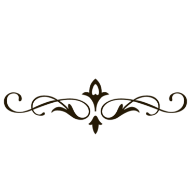                       The Methodist Church in the Caribbean 
                                    and the Americas (MCCA)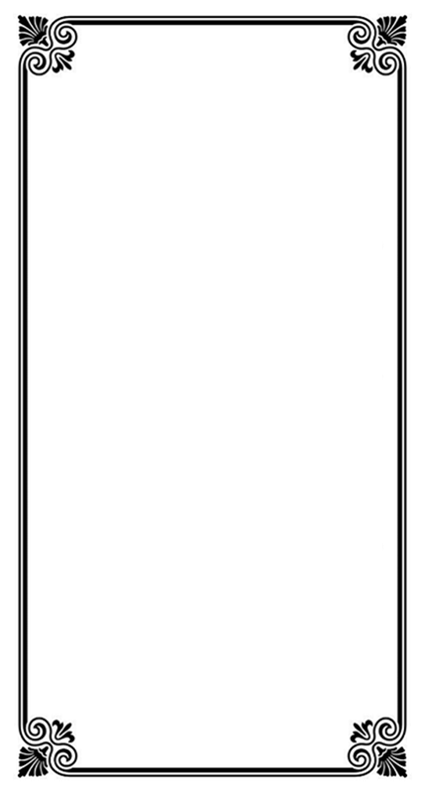 Jamaica DistrictMETHODIST VOICES IN WORD AND SONGTELEVISION MINISTRY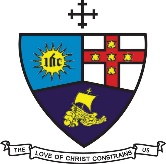 EPIPHANY SUNDAYThe Renewal of the Covenant Sunday, January 3, 2021SERVICE OF WORD 
AND SACRAMENT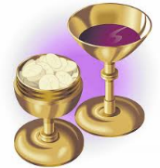 Officiating Clergy:Preacher 
   & Celebrant: 	Rev’d Dr. Wayneford McFarlaneLiturgist:  	Bishop Christine Gooden BengucheOrganist:	Bro. Audley DavidsonAccompanist:	Bro. Andre TaylorChoristers:	Praise Team:   Members of the ‘FullJoy’ Praise Team	District Bishop:  Rev’d Christine Gooden- BengucheDistrict Secretary:  Rev’d Dr. Wayneford McFarlaneA warm welcome to all worshippers! Bro. Leslie FrancisSis. Michelle GoldsonBro. Andrew BurtonSis. Judy-Marie CampbellSis. Yvonne BrownSis. Lucette CargillSis. Valerie HindsSis Marie MillerSis. Yvonne PattersonBro. David DarlingtonBro. Nigel Haye